How to print the brochure using a home printerOpen the file using MS wordClick “print”.  Note: for print both sides option,  select “flip pages on long edge”Fold the folded flap section to the behind the logo section Fold the front section to behind the logo section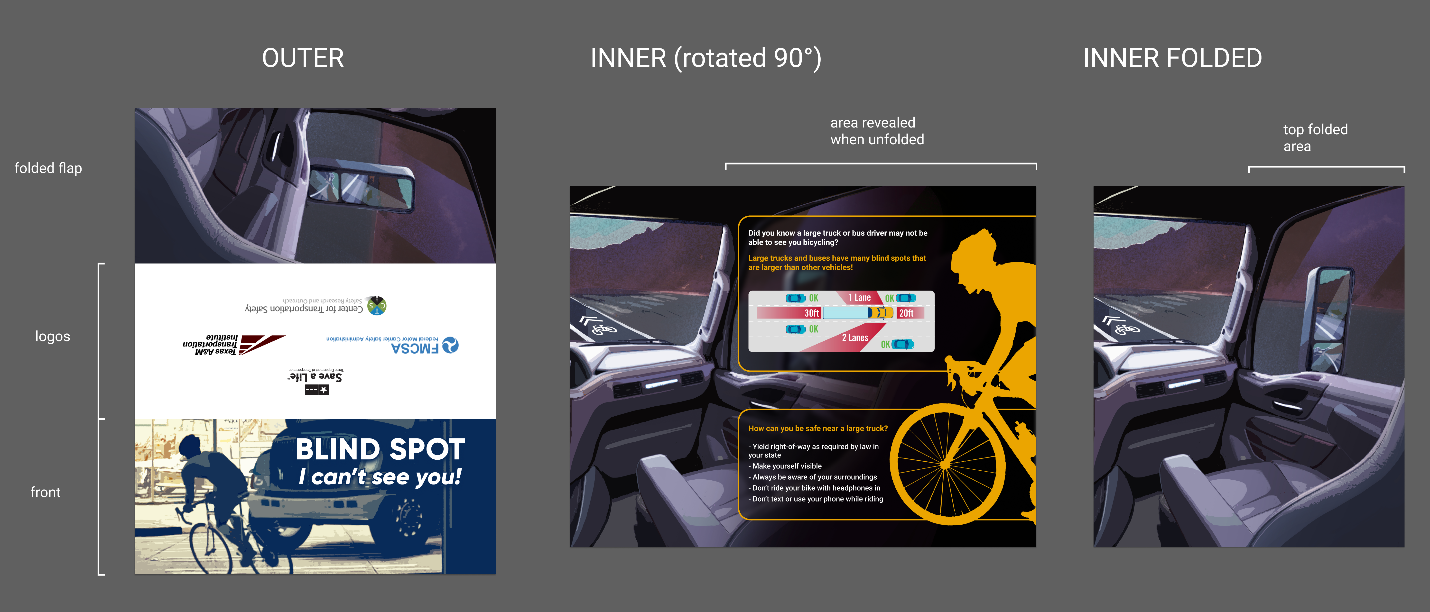 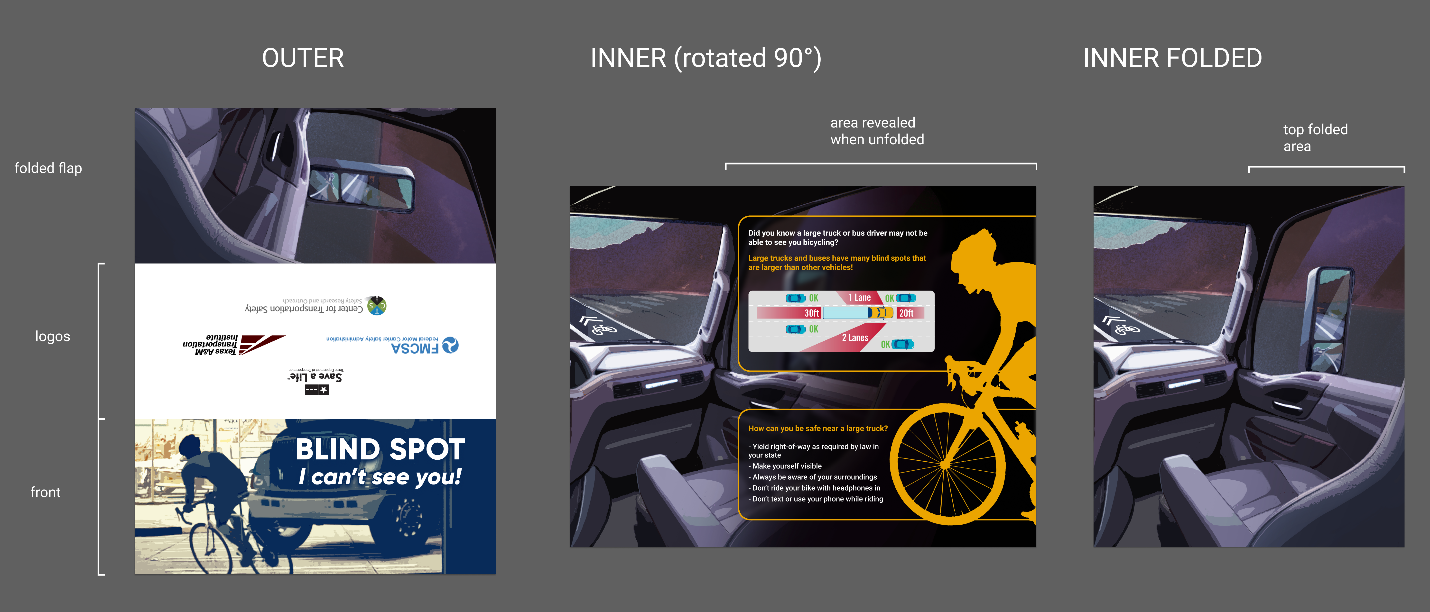 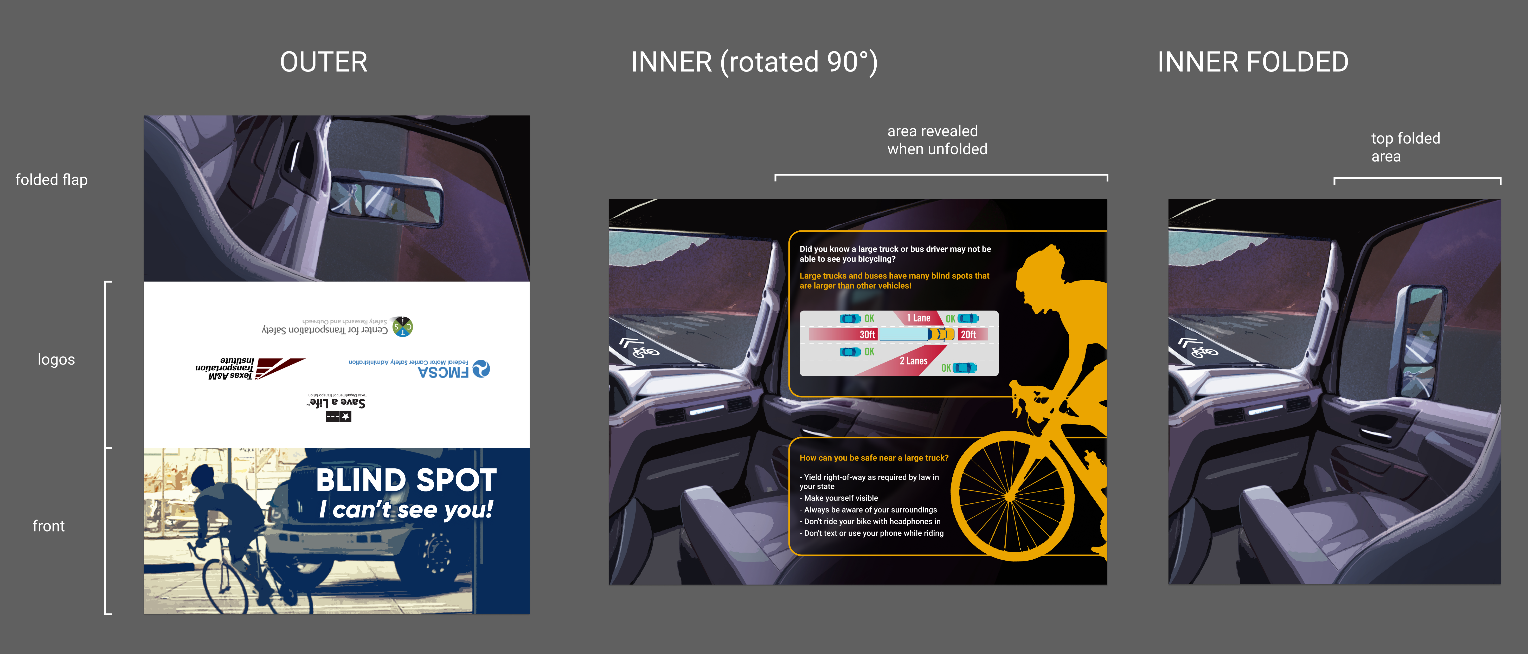 